PIAGAM PENGHARGAANNOMOR: W3-A/2087/KP.05.8/7/2022MEMBERIKAN APRESIASI KEPADAPENGADILAN AGAMA MUARA LABUHSEBAGAIPERINGKAT 4PENGADILAN AGAMA SEWILAYAH PENGADILAN TINGGI AGAMA PADANG DENGAN SKOR 99,624 DI KATEGORI VPADA RAPOR KINERJA PENANGANAN PERKARA SIPP PERIODE 8 JULI 2022OLEH DIREKTORAT JENDERAL BADAN PERADILAN AGAMAMAHKAMAH AGUNG REPUBLIK INDONESIA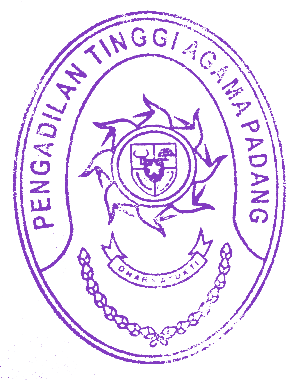 PADANG, 29 JULI 2022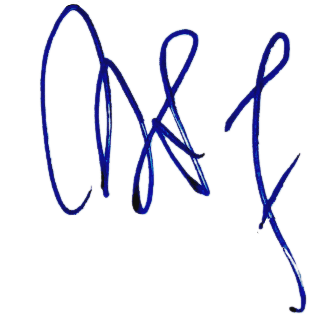 KETUA PENGADILAN TINGGI AGAMA PADANGDRS. H. ZEIN AHSAN, M.H.NIP. 195508261982031004